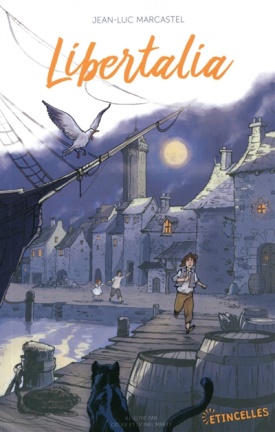 Libertalia de Jean-Luc MarcastelVRAI ou FAUX ?L’histoire se passe à Nantes au 21e siècle : vrai / faux Si vous avez répondu « faux », donnez la bonne réponse ci-dessous : …………………………………………………………………………………………………………………………………………Au début de l’histoire, Henri, Luigi et Maugette sont poursuivis parce qu’ils ont volé des morues : vrai / faux Si vous avez répondu « faux », donnez la bonne réponse ci-dessous : ………………………………………………………………………………………………………………………………………………………………Henri, Luigi et Maugette sont frères et sœurs : vrai / faux Si vous avez répondu « faux », donnez la bonne réponse ci-dessous : ………………………………………………………………………………………………………………………………………………………………Henri, Luigi et Maugette rencontrent Nyah alors qu’ils se sont cachés au fond d’une ruelle : vrai / faux Si vous avez répondu « faux », donnez la bonne réponse ci-dessous : ………………………………………………………………………………………………………………………………………………………………Nyah est une jeune fille noire venue d’Afrique. A cette époque, les personnes noires sont appelées « négriers » : vrai / faux Si vous avez répondu « faux », donnez la bonne réponse ci-dessous : ………………………………………………………………………………………………………………………………………………………………Nyah explique aux trois enfants que les gens de son village en Afrique ont été fait prisonniers par une tribu voisine puis vendus à des Blancs qui les ont emmenés sur des bateaux pour en faire des esclaves : vrai / faux Si vous avez répondu « faux », donnez la bonne réponse ci-dessous : ………………………………………………………………………………………………………………………………………………………………Henri, Luigi et Maugette cachent Nyah dans le parc du Marquis : vrai / faux Si vous avez répondu « faux », donnez la bonne réponse ci-dessous : …………………………………………………………………………………………………………………………………………………………Nyah a conservé de sa mère une pierre précieuse : vrai / faux Si vous avez répondu « faux », donnez la bonne réponse ci-dessous : ………………………………………………………………………………………………………………………………………………………………Nyah a des pouvoirs de guérisseuse : vrai / faux Si vous avez répondu « faux », donnez la bonne réponse ci-dessous : ………………………………………………………………………………………………………………………………………………………………Le père d’Henri a quitté sa famille pour trouver une île appelée Libertalia sur laquelle tous les hommes seraient libres et égaux : vrai / faux Si vous avez répondu « faux », donnez la bonne réponse ci-dessous : ………………………………………………………………………………………………………………………………………………………………Avant d’être reprise par les négriers qui la recherchent, Nyah a confié un secret à Maugette : vrai / faux Si vous avez répondu « faux », donnez la bonne réponse ci-dessous : ………………………………………………………………………………………………………………………………………………………………Henri parvient à monter sur le bateau sur lequel Nyah a de nouveau était faite prisonnière : vrai / faux Si vous avez répondu « faux », donnez la bonne réponse ci-dessous : ………………………………………………………………………………………………………………………………………………………………Sur le bateau, Nyah fait apparaitre une panthère : vrai / faux Si vous avez répondu « faux », donnez la bonne réponse ci-dessous : ………………………………………………………………………………………………………………………………………………………………Nyah et Henri sont sauvés grâce à l’attaque d’un autre navire : vrai / faux Si vous avez répondu « faux », donnez la bonne réponse ci-dessous : ………………………………………………………………………………………………………………………………………………………………Ce navire est commandé par « l’homme au tricorne » qui est en fait le père d’Henri : vrai / faux Si vous avez répondu « faux », donnez la bonne réponse ci-dessous : ………………………………………………………………………………………………………………………………………………………………A bord de ce navire se trouve également la mère de Nyah : vrai / faux Si vous avez répondu « faux », donnez la bonne réponse ci-dessous : ………………………………………………………………………………………………………………………………………………………………A la fin de l’histoire, tous les personnages quittent Nantes et espèrent trouver (ou construire) Libertalia : vrai / fauxSi vous avez répondu « faux », donnez la bonne réponse ci-dessous : ………………………………………………………………………………………………………………………………………………………………